Викторина «Усвоил ли ты правила безопасного поведения на воде?»
 Какое правило нарушили Саша и Маша из мультфильма «Аркадий Паровозов спешит на помощь»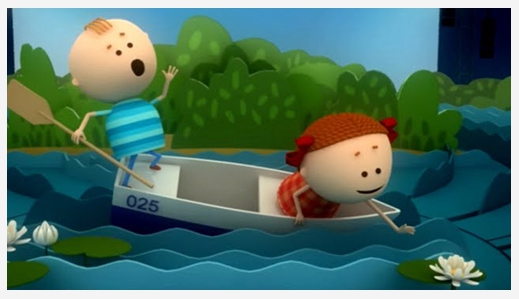 А) Нужно одевать спасательные жилеты.Б) Нельзя кричать в лодкеВ) Нельзя рвать кувшинкиВ сказке В.Г. Сутеева  «Цыпленок и утенок» цыпленок, подражая утенку, прыгнул в воду и чуть не утонул.  Какое правило безопасного поведения на воде он нарушил?А) Не купайтесь во время грозыБ)  Не заходи в воду, если не умеешь плавать.Кто поступает правильно?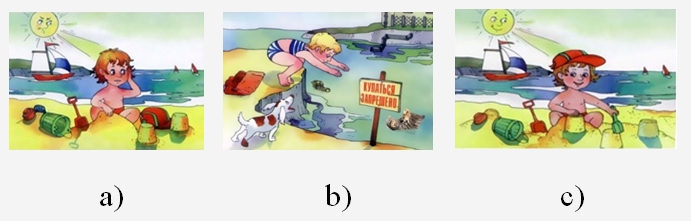 Какие спасательные средства можно использовать ?   а) б)в)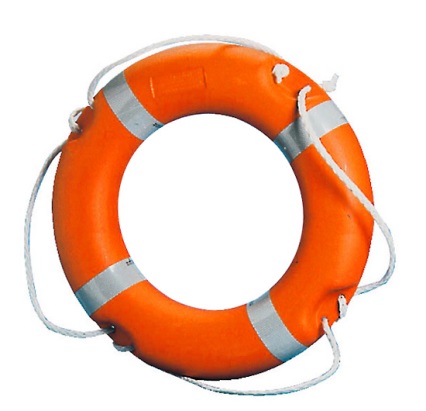 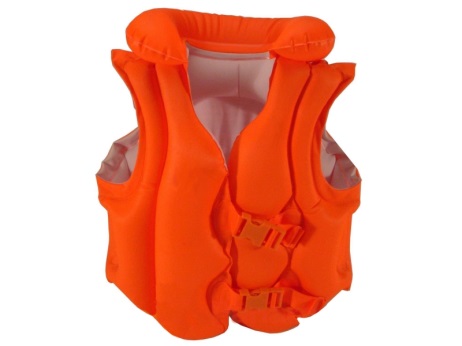 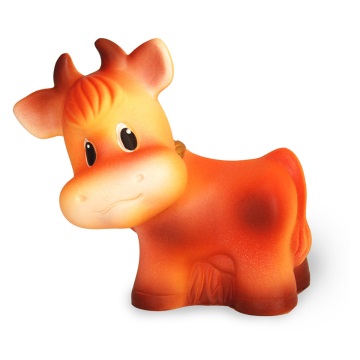 Заходить в воду и купаться можно только в сопровождении?А) друзей Б) взрослых 	Помните!!! Соблюдение мер предосторожности гарантия вашей безопасности.При чрезвычайной ситуации звоните в Службу спасения «112».